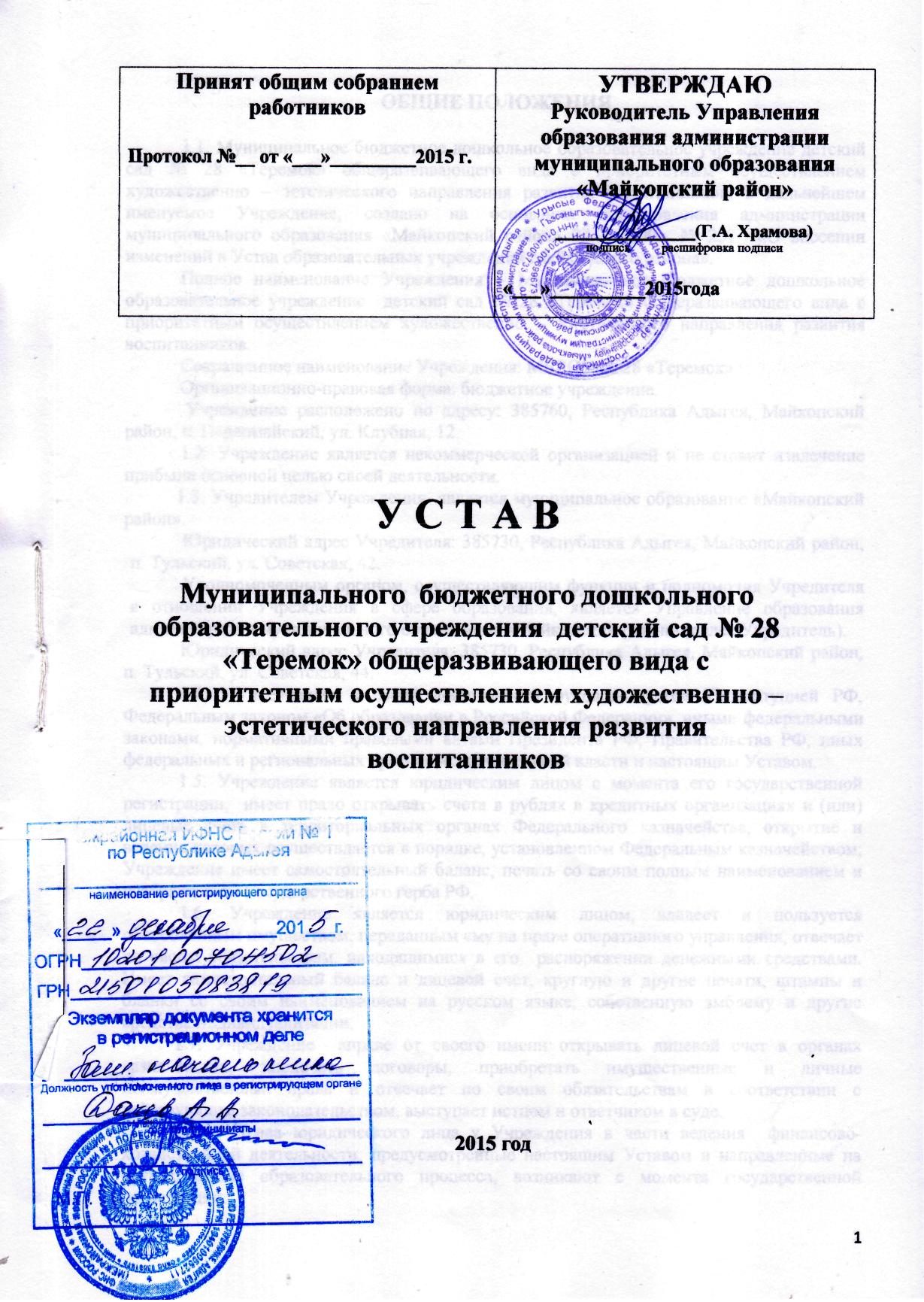 ОБЩИЕ ПОЛОЖЕНИЯ1.1. Муниципальное бюджетное дошкольное образовательное учреждение детский сад № 28 «Теремок» общеразвивающего вида с приоритетным осуществлением художественно – эстетического направления развития воспитанников, в дальнейшем именуемое Учреждение, создано на основании постановления администрации муниципального образования «Майкопский район» 22.05.2000г. № 257  «О внесении изменений в Устав образовательных учреждений Майкопского района».Полное наименование Учреждения – Муниципальное бюджетное дошкольное образовательное учреждение  детский сад № 28 «Теремок» общеразвивающего вида с приоритетным осуществлением художественно – эстетического направления развития воспитанников.Сокращенное наименование Учреждения: МБДОУ № 28.Организационно-правовая форма: бюджетное учреждение.             Учреждение расположено по адресу: 385760, Республика Адыгея, Майкопский район, п. Первомайский, ул. Клубная, 12.1.2. Учреждение является некоммерческой организацией и не ставит извлечение прибыли основной целью своей деятельности.           1.3. Учредителем Учреждения  является муниципальное образование «Майкопский район».            Юридический адрес Учредителя: 385730, Республика Адыгея, Майкопский район, п. Тульский, ул. Советская, 42.           Уполномоченным органом, осуществляющим функции и полномочия Учредителя в отношении Учреждения в сфере образования, является Управление образования администрации муниципального образования «Майкопский район» (далее Учредитель).             Юридический адрес Учредителя: 385730, Республика Адыгея, Майкопский район,  п. Тульский, ул. Советская, 44.1.4.  Учреждение в своей деятельности руководствуется Конституцией РФ, Федеральным законом «Об образовании в Российской Федерации», иными федеральными законами, нормативными правовыми актами Президента РФ, Правительства РФ, иных федеральных и региональных органов исполнительной власти и настоящим Уставом.1.5. Учреждение является юридическим лицом с момента его государственной регистрации,  имеет право открывать счета в рублях в кредитных организациях и (или) лицевые счета в территориальных органах Федерального казначейства, открытие и ведение которых осуществляется в порядке, установленном Федеральным казначейством; Учреждение имеет самостоятельный баланс, печать со своим полным наименованием и изображением Государственного герба РФ.            1.6. Учреждение является юридическим лицом, владеет и пользуется обособленным имуществом, переданным ему на праве оперативного управления, отвечает по своим обязательствам, находящимися в его  распоряжении денежными средствами. Имеет самостоятельный баланс и лицевой счет, круглую и другие печати, штампы и бланки со своим наименованием на русском языке, собственную эмблему и другие средства индивидуализации.           1.7. Учреждение  вправе от своего имени открывать лицевой счет в органах казначейства, заключать договоры, приобретать имущественные и личные неимущественные права и отвечает по своим обязательствам в соответствии с действующим законодательством, выступает истцом и ответчиком в суде.           1.8.	Права юридического лица у Учреждения в части ведения  финансово-хозяйственной деятельности, предусмотренные настоящим Уставом и направленные на осуществление образовательного процесса, возникают с момента государственной регистрации.           1.9.	Учреждение вправе пройти независимую оценку качества образования в целях определения соответствия предоставляемого образования потребностям физических и юридических лиц, в интересах которых осуществляется образовательная деятельность.           1.10. Учреждение реализует образовательные программы дошкольного образования направленные на разностороннее развитие детей дошкольного возраста с учетом их возрастных и индивидуальных особенностей, в том числе достижение детьми дошкольного возраста уровня развития, необходимого и достаточного для успешного освоения ими образовательных программ начального общего образования, на основе индивидуального подхода к детям дошкольного возраста и специфичных для детей дошкольного возраста видов деятельности. Освоение образовательных программ дошкольного образования не сопровождается проведением промежуточных аттестаций и итоговой аттестации обучающихся.           1.11. Учреждение осуществляет следующие виды деятельности:реализация основной общеобразовательной программы – образовательной программы дошкольного образования;реализация дополнительных образовательных программ;присмотр, уход за воспитанниками.          1.12. Учреждение осуществляет в соответствии с муниципальными заданиями и обязательствами перед страховщиком по обязательному социальному страхованию деятельность, связанную с выполнением работ, оказанием услуг, относящихся к ее основным видам деятельности в сфере образования.          1.13. Учреждение вправе входить в союзы и иные объединения с участием юридических лиц по предварительному согласованию с Учредителем.          1.14. В Учреждении создание и деятельность политических партий, религиозных организаций (объединений) не допускаются. В Учреждении образование носит светский характер.          1.15. Учреждение в целях выполнения стоящих перед ней задач имеет право устанавливать прямые связи с предприятиями, учреждениями и организациями, в том числе иностранными.         1.16.	Учреждение  может создавать филиалы и структурные подразделения, вступать в педагогические, научные ассоциации и объединения, в том числе и международные, принимать участие в олимпиадах, конференциях, семинарах и иных формах сотрудничества.          1.17.   Учреждение имеет филиалы:1.17.1 Филиал МБДОУ № 28 Место нахождения и почтовый адрес:385 760, Республика Адыгея, Майкопский район, ст. Абадзехская,         ул.Полевая,1-Б.СТАТЬЯ 2. ПРЕДМЕТ, ЦЕЛИ И ВИДЫ ДЕЯТЕЛЬНОСТИ2.1. Предметом деятельности Учреждения является реализация конституционного права граждан Российской Федерации на получение общедоступного и бесплатного дошкольного образования в интересах человека, семьи, общества и государства; обеспечение охраны и укрепления здоровья и создание благоприятных условий для разностороннего развития личности, в том числе возможности удовлетворения потребности воспитанников в самообразовании и получении дополнительного образования.2.2. Целями деятельности Учреждения является реализация:основных общеобразовательных программ дошкольного образования;дополнительных общеразвивающих программ;2.3. Право осуществления образовательной деятельности возникает у Учреждения с момента получения соответствующей лицензии.2.4. Основные виды  деятельности, реализуемые Учреждением:дошкольное образование (предшествующее начальному общему образованию);дополнительное образование детей;присмотр и уход за детьми.2.5. Учреждение вправе сверх установленного муниципального (государственного) задания выполнять работы, оказывать услуги, относящиеся к ее основным видам деятельности для граждан и юридических лиц за плату и на одинаковых при оказании одних и тех же услуг условиях. Порядок определения указанной платы устанавливается соответствующим органом, осуществляющим функции и полномочия учредителя, если иное не предусмотрено федеральными законами.2.6. Учреждение в целях достижения целей своей деятельности вправе осуществлять, в том числе и за счет средств физических и юридических лиц, следующие виды деятельности, не являющиеся основными:-            группа  подготовки  детей к школе;-            создание групп по адаптации детей к условиям школьной жизни (до поступления в школу, для  детей,  не посещающих дошкольное образовательное учреждение).2.7. Для осуществления  видов деятельности, перечень которых определяется законом, необходимо наличие специальных разрешений (лицензий). Право Учреждения осуществлять виды деятельность, подлежащую лицензированию, возникает с момента получения соответствующей лицензии.         2.8. Компетенция и ответственность Учреждения определяются в соответствии с законодательством  и нормативными правовыми актами в сфере образования.          2.9. Учреждение  вправе вести консультационную, просветительскую деятельность, деятельность в сфере охраны здоровья.          2.10. Учреждение  обязано осуществлять свою деятельность в соответствии с законодательством об образовании, в том числе:- обеспечивать реализацию в полном объеме общеобразовательных программ дошкольного образования, соответствие применяемых форм, средств, методов обучения и воспитания возрастным, психофизическим особенностям, склонностям, способностям, интересам и потребностям воспитанников;- соблюдать права и свободы воспитанников, родителей (законных представителей), работников Учреждения.         2.11. Учреждение  несет ответственность  в установленном законодательством Российской Федерации порядке за невыполнение  или ненадлежащее выполнение функций, отнесенных к его компетенции, за реализацию не в полном объеме основных образовательных программ, качество образования своих выпускников, а также за жизнь и здоровье воспитанников и работников.       2.12. За нарушение или незаконное ограничение права на образование и предусмотренных законодательством об образовании прав и свобод воспитанников, родителей (законных представителей), нарушение требований к организации и осуществлению образовательной деятельности должностные лица Учреждения несут административную ответственность в соответствии с Кодексом Российской Федерации об административных правонарушениях.       2.13. На Учреждение возложены текущие обязанности по охране здоровья воспитанников в соответствии с действующим законодательством в сфере образования.      2.14. Учреждение формирует открытые и общедоступные информационные ресурсы, содержащие информацию о его деятельности, и обеспечивает доступ к таким ресурсам посредством размещения их в информационно-телекоммуникационных сетях, в том числе на официальном сайте Учреждения в сети "Интернет" в соответствии со статьей 29 Закона «Об образовании в Российской Федерации» и с нормативными локальными актами Учреждения.      2.15. Учреждение создает необходимые условия и предоставляет оборудованное помещение для работы подразделений организаций общественного питания и медицинских учреждений и осуществляет контроль над их работой в целях охраны и укрепления здоровья воспитанников и работников образовательного учреждения.       2.16. Для реализации целей Учреждение имеет право: - устанавливать, в лице заведующей, заработную плату работникам, в том числе надбавки  и доплаты к должностным окладам, порядок и размер их стимулирования в пределах средств, направляемых на оплату труда, а также штатного расписания Учреждения и в соответствии с положением об оплате труда и материальном стимулировании педагогических работников;  - реализовывать дополнительные образовательные программы и оказывать населению, предприятиям,  учреждениям и организациям дополнительные платные и бесплатные образовательные услуги (обучение по дополнительным образовательным программам, преподавание специальных курсов и циклов дисциплин, репетиторство, занятия с воспитанниками углубленным изучением предметов и другие услуги), не предусмотренные соответствующими образовательными программами и федеральными государственными образовательными стандартами;   - заключать договоры о совместной деятельности с другими учреждениями в целях реализации научно-исследовательской, образовательной и иной деятельности, соответствующей основным задачам Учреждения;- привлекать дополнительные финансовые источники, средства за счет предоставления платных образовательных услуг, добровольных пожертвований и целевых взносов физических и (или) юридических лиц, в том числе иностранных граждан;- арендовать и сдавать в аренду имущество в порядке, установленном законодательством Российской Федерации;- осуществлять приносящую доход деятельность в порядке, установленном законодательством Российской Федерации;- заниматься научно-исследовательской и издательской деятельностью.СТАТЬЯ 3. ОБРАЗОВАТЕЛЬНАЯ ДЕЯТЕЛЬНОСТЬ3.1. Учреждение реализует основные общеобразовательные программы дошкольного образования;3.1.1. Образовательные программы дошкольного образования являются преемственными.3.1.2. Дошкольное образование направлено на формирование общей культуры, развитие физических, интеллектуальных, нравственных, эстетических и личностных качеств, формирование предпосылок учебной деятельности, сохранение и укрепление здоровья детей дошкольного возраста.3.1.3.  Образовательные программы дошкольного образования направлены на разностороннее развитие детей дошкольного возраста с учетом их возрастных и индивидуальных особенностей, в том числе достижение детьми дошкольного возраста уровня развития, необходимого и достаточного для успешного освоения ими образовательных программ начального общего образования, на основе индивидуального подхода к детям дошкольного возраста и специфичных для детей дошкольного возраста видов деятельности.3.1.4. Учреждение при реализации образовательных программ дошкольного образования осуществляет присмотр и уход за детьми.3.1.5. Размер и порядок оплаты законных представителей воспитанников за присмотр и уход за ребенком устанавливается учредителем.3.1.6. За присмотр и уход за детьми-инвалидами, детьми-сиротами и детьми, оставшимися без попечения родителей, а также за детьми с туберкулезной интоксикацией родительская плата не взимается.3.1.7. Организация индивидуального отбора при приеме либо переводе в Школу для получения основного общего и среднего общего образования с углубленным изучением отдельных учебных предметов или для профильного обучения допускается в случаях и в порядке, которые предусмотрены законодательством субъекта РФ.3.1.8. Организация  конкурса или индивидуального отбора при приеме либо переводе воспитанников для получения общего образования по образовательным программам основного общего и среднего общего образования, интегрированным с дополнительными предпрофессиональными образовательными программами в области физической культуры и спорта осуществляется на основании оценки способностей к занятию отдельным видом искусства или спорта, а также при отсутствии противопоказаний к занятию соответствующим видом спорта.3.2. Учреждение реализует  дополнительные общеобразовательные программы  согласно   Основной  общеобразовательной программы  дошкольного образования МБДОУ № 28.3.2.1. Дополнительное образование детей направлено на формирование и развитие творческих способностей детей, удовлетворение их индивидуальных потребностей в интеллектуальном, нравственном и физическом совершенствовании, формирование культуры здорового и безопасного образа жизни, укрепление здоровья, а также на организацию их свободного времени. Дополнительное образование детей обеспечивает их адаптацию к жизни в обществе, а также выявление и поддержку детей, проявивших выдающиеся способности. Дополнительные общеобразовательные программы для детей должны учитывать возрастные и индивидуальные особенности детей.          3.2.2. Порядок и правила приема воспитанников в Учреждение  определяются соответствующим локальным актом Учреждения, не противоречащим  законодательству Российской Федерации.           3.2.3.При приеме в Учреждение  ребёнок и  его родители (законные представители) должны быть ознакомлены с настоящим Уставом, лицензией на осуществление образовательной деятельности, со свидетельством о государственной аккредитации Учреждения, основной образовательной программой и другими документами, регламентирующими организацию образовательного процесса.        3.2.4. Основанием возникновения образовательных отношений является распорядительный акт (приказ) Учреждения о приеме лица на обучение  и заключение договора об образовании (по программам дополнительного образования на платной основе). Права и обязанности воспитанника, предусмотренные законодательством об образовании и локальными нормативными актами Учреждения, возникают у лица, принятого на обучение, с даты, указанной в распорядительном акте (приказе) о приеме лица на обучение. Образовательные отношения могут быть изменены как по инициативе воспитанника (родителей (законных представителей) по заявлению в письменной форме, так и по инициативе Учреждения.         3.2.5. Основанием для изменения образовательных отношений является приказ Учреждения, изданный директором. Если с воспитанником (родителями (законными представителями) заключен договор об образовании, распорядительный акт (приказ) издается на основании внесения соответствующих изменений в такой договор.        3.2.6. Основанием для прекращения образовательных отношений является распорядительный акт (приказ) Учреждения об отчислении воспитанника. Если с обучающимся или родителями (законными представителями) несовершеннолетнего обучающегося заключен договор об оказании платных образовательных услуг, при досрочном прекращении образовательных отношений такой договор расторгается на основании распорядительного акта Учреждения об отчислении обучающегося. Права и обязанности воспитанника, предусмотренные законодательством об образовании и локальными нормативными актами Учреждения прекращаются с  даты  его отчисления из учреждения.         3.2.7. Иностранные граждане обладают равными с гражданами Российской Федерации правами на получение дошкольного образования в пределах освоения общеобразовательной программы дошкольного образования и бесплатной основе.        3.2.8. Прием на обучение по дополнительным образовательным программам проводится на условиях, определяемых локальными нормативными актами Учреждения в соответствии с законодательством Российской Федерации.СТАТЬЯ 4. УПРАВЛЕНИЕ УЧРЕЖДЕНИЕМ       4.1. Управление Учреждением осуществляется в соответствии с законодательством Российской Федерации и уставом общеобразовательного учреждения и строится на принципах единоначалия и самоуправления.       4.2. Руководитель Учреждения в соответствии с законодательством Российской Федерации, законодательством Республики Адыгея, уставом Учреждения назначается Учредителем образовательного учреждения на основе результатов проведения аттестации кандидатов на должность руководителя.       4.3. Кандидаты на должность руководителя Учреждения должны иметь высшее образование и соответствовать квалификационным требованиям, указанным в квалификационных справочниках, по соответствующим должностям руководителей образовательных организаций.       4.4.  Запрещается занятие должности руководителя Учреждения лицами, которые не допускаются к педагогической деятельности по основаниям, установленным законодательством.       4.5. Кандидаты на должность руководителя Учреждения и его руководитель проходят обязательную аттестацию, с которым в дальнейшем  заключается срочный трудовой договор. Порядок и сроки проведения аттестации кандидатов на должность руководителя устанавливаются Учредителем.       4.6.  Должностные обязанности руководителя Учреждения, филиала Учреждения не могут исполняться по совместительству.       4.7. Права и обязанности руководителя Учреждения, его компетенция в области управления определяются в соответствии с законодательством об образовании и уставом Учреждения.       4.8. Руководителю Учреждения предоставляются в порядке, установленном Правительством Российской Федерации, права, социальные гарантии и меры социальной поддержки, предусмотренные для педагогических работников.       4.9. Руководитель Учреждения несет ответственность за руководство образовательной, воспитательной работой и организационно-хозяйственной деятельностью учреждения.       4.10.  Запрещается занятие должности руководителя Учреждения лицами, которые не допускаются к педагогической деятельности по основаниям, установленным трудовым законодательством.       4.11. При наличии у Учреждения просроченной кредиторской задолженности, превышающей предельно допустимые значения, установленные администрацией муниципального образования «Майкопский район», трудовой договор с руководителем Учреждения расторгается по инициативе работодателя в соответствии с Трудовым кодексом Российской Федерации.      4.12. К компетенции руководителя относятся:4.12.1. организация разработки и принятие локальных нормативных актов;4.12.2. утверждение правил внутреннего трудового распорядка (с учетом мнения представительного органа работников);4.12.3. организация и контроль работы административно-управленческого аппарата;4.12.4. организация работы по исполнению законодательных актов и нормативных документов;4.12.5. материально-техническое обеспечение образовательной деятельности, оборудование помещений в соответствии с государственными и местными нормами и требованиями, в том числе в соответствии с федеральными государственными образовательными стандартами;4.12.6. предоставление учредителю и общественности ежегодного отчета о поступлении и расходовании финансовых и материальных средств, а также отчета о результатах  самообследования;4.12.7. установление штатного расписания;4.12.8. прием на работу работников, заключение и расторжение с ними трудовых договоров, распределение должностных обязанностей, создание условий и организация дополнительного профессионального образования работников;4.12.9. организация разработки и утверждение образовательных программ МБДОУ;4.12.10. организация разработки по согласованию с учредителем программы развития Учреждения;4.12.11. прием воспитанников в Учреждение;4.12.12. изменение образовательных отношений с воспитанниками;4.12.13. прекращение образовательных отношений с воспитанниками4.12.14. организация диагностики и мониторинга воспитанников по соглашению с законными представителями воспитанника4.12.15. организация индивидуального учета результатов освоения воспитанниками образовательных программ, а также хранение в архивах информации об этих результатах на бумажных и (или) электронных носителях;4.12.16. обеспечение безусловного выполнения федеральных государственных образовательных стандартов;4.12.17. организация проведения самообследования, обеспечение функционирования внутренней системы оценки качества образования;4.12.18. создание необходимых условий для охраны и укрепления здоровья, организации питания воспитанников;4.12.19. обеспечение безопасных условий и охраны труда;4.12.20. создание условий для занятия воспитанниками физической культурой  ;4.12.21. систематическое проведение работы по патриотическому воспитанию воспитанников;4.12.22. обеспечение создания и ведения официального сайта детского сада в сети Интернет;4.12.23. обеспечение реализации педагогическими работниками академических прав и свобод, а также трудовых прав и социальных гарантий;4.12.24. организация ведения бухгалтерского учета и хранения документов бухгалтерского учета;4.12.25. право приостановления выполнения решений коллегиальных органов управления или наложения вето на их решения, противоречащие действующему законодательству, настоящему уставу и иным локальным нормативным актам;4.12.26. решение всех вопросов, которые не составляют исключительную компетенцию коллегиальных органов управления Учреждением, определенную действующим законодательством и настоящим уставом.4.13 Формами коллегиального управления являются:4.13.1. общее собрание работников Учреждения;4.13.2. педагогический совет.4.14. Общее собрание работников Учреждения (далее - Собрание) является постоянно действующим высшим органом коллегиального управления. В заседании Собрания имеют право принимать участие все работники Учреждения.4.14.1. Собрание созывается по мере надобности, но не реже одного раза в год. Инициатором созыва Собрания может быть учредитель, директор, профессиональный союз или не менее одной трети работников.4.14.2. Ведение Собрания осуществляет руководитель. Руководитель вправе привлекать к участию в Собрании любых юридических и (или) физических лиц.4.14.3. Заседание Собрания правомочно, если на нем присутствует более половины работников Учреждения.4.14.4. Решения Собрания принимаются открытым голосованием простым большинством голосов, присутствующих на заседании. В случае равенства голосов решающим является голос директора. В случае если руководитель не согласен с решением Собрания, он выносит вопрос на рассмотрение учредителя.4.14.5. Решение Собрания по вопросам его исключительной компетенции принимается 2/3 голосов его членов, присутствующих на заседании.4.14.6. Решения Собрания, принятые в пределах его полномочий, являются обязательными для всех участников образовательных отношений.4.14.7. Протоколы Собрания в соответствии с инструкцией по делопроизводству в Учреждение ведет секретарь Собрания, избираемый из числа присутствующих на заседании открытым голосованием простым большинством голосов.4.14.8. Протоколы хранятся в составе отдельного дела в канцелярии Учреждения.4.14.9. Ответственность за делопроизводство возлагается на руководителя.4.14.10. К компетенции Собрания относятся:4.14.10.1. изменение устава Учреждения;4.14.10.2. определение приоритетных направлений деятельности Учреждения, принципов формирования и использования ее имущества;4.14.10.3. утверждение годового отчета и годового бухгалтерского баланса;4.14.10.4. утверждение ПФХД Учреждения и внесение в него изменений;4.14.10.5. участие в других организациях;4.14.10.6. утверждение отчета руководителя о результатах самообследования;4.14.10.7. утверждение по согласованию с учредителем программы развития Учреждения;4.14.10.8. контроль за выполнением принятых решений.4.14.11. Вопросы, предусмотренные пунктами 4.14.10.2. относятся к исключительной компетенции Собрания.4.14.12. Общее руководство образовательным процессом осуществляет постоянно действующий педагогический совет. В его состав входят все педагогические работники. К своей деятельности педагогический совет может привлекать любых юридических и физических лиц.4.14.13. Заседания педагогического совета проводятся не реже одного раза в три месяца4.14.14. Решение педагогического совета является правомочным, если на его заседании присутствуют более половины его членов. Решения на заседаниях педагогического совета принимаются простым большинством голосов его членов, присутствующих на заседании. В случае равенства голосов решающим является голос руководителя Учреждения. В случае если руководитель не согласен с решением педагогического совета, он выносит вопрос на рассмотрение учредителя.4.14.15. Решения педагогического совета, принятые в пределах его полномочий и введенные в действие приказом руководителя, являются обязательными для всех участников образовательных отношений.4.14.16. Председателем педагогического совета является руководитель (лицо, исполняющее его обязанности), который обязан приостановить выполнение решений совета или наложить вето на решения, противоречие действующему законодательству, нормативным документам, настоящему уставу и иным локальным нормативным актам. Порядок деятельности педагогического совета определяется Положением о педагогическом совете.4.14.17. К компетенции педагогического совета относятся:4.14.17.1. определение списка методической литературы в соответствии с утвержденным федеральным перечнем, рекомендованных к использованию при реализации имеющих государственную аккредитацию образовательных программ дошкольного образования, а также учебных пособий, допущенных к использованию при реализации указанных образовательных программ;4.14.17.2. установление требований к одежде воспитанников совместно с советом родителей;4.14.17.3. организация научно-методической работы, в том числе организация и проведение научных и методических конференций, семинаров;4.14.18. В целях учета мнения законных представителей воспитанников по вопросам управления Учреждением и при принятии локальных нормативных актов, затрагивающих их права и законные интересы, законных представителей создаются совет родителей.4.14.19. Учет мнения совета родителей при принятии локальных нормативных актов, затрагивающего права и интересы воспитанников и (или) их родителей (законных представителей) осуществляется в следующем порядке:4.14.19.1. перед принятием локального нормативного акта, затрагивающего права и интересы воспитанников и (или) их родителей (законных представителей), руководитель направляет проект акта и обоснование необходимости его принятия в совет родителей;4.14.19.2. не позднее пяти рабочих дней со дня получения проекта локального нормативного акта и обоснования совет родителей направляет руководителю мотивированное мнение по проекту в письменной форме;4.14.19.3. если мотивированное мнение совета родителей не содержит согласия с проектом локального нормативного акта или содержит предложения по его совершенствованию, руководитель может либо согласиться с ним, либо обязан в течение трех рабочих дней после получения мотивированного мнения провести дополнительные консультации с советом родителей с целью достижения взаимоприемлемого решения;4.14.19.4. если согласие не достигнуто, возникшие разногласия оформляются протоколом. После этого руководитель имеет право принять локальный нормативный акт, а совет (родителей) может его обжаловать в комиссии по урегулированию споров между участниками образовательных отношений. СТАТЬЯ 5. ЭКОНОМИКА УЧРЕЖДЕНИЯ         5.1. Финансовое обеспечение образовательной деятельности  Учреждения осуществляется в соответствии с нормативами, установленными законами Республики Адыгея посредством выделения субвенции в размере, необходимом для реализации основных общеобразовательных программ в части финансирования расходов на оплату труда работников Учреждения, расходов на, учебно-наглядные пособия, технические средства обучения, расходные материалы и хозяйственные нужды.	Расходы на содержание зданий и оплату коммунальных услуг, осуществляются за счет средств бюджета муниципального образования «Майкопский район».        5.2. Муниципальное задание для Учреждения в соответствии с предусмотренными Уставом основными видами деятельности формируется и утверждается Учредителем.        5.3. В целях обеспечения образовательной деятельности, предусмотренной настоящим Уставом, за Учреждением закрепляется имущество на праве оперативного управления. Имущество, закрепленное за Учреждением, является собственностью муниципального образования «Майкопский район».          5.4. Учреждение оформляет право на оперативное управление переданным  имуществом в соответствии с требованиями действующего законодательства.Земельные участки закрепляются за Учреждением в постоянное (бессрочное) пользование.         5.5. Учреждение владеет, пользуется и распоряжается имуществом, закрепленным за ним на праве оперативного управления, в пределах, установленных законом, в соответствии с уставными целями деятельности, муниципальным заданием и назначением имущества.         5.6. Учреждение без согласия собственника не вправе распоряжаться особо ценным движимым имуществом, закрепленным за ним собственником или приобретенным за счет средств, выделенных ему муниципальным образованием «Майкопский район» на приобретение такого имущества, а также недвижимым имуществом. Остальным имуществом Учреждение вправе распоряжаться самостоятельно, если иное не установлено законом.Виды и перечень особо ценного движимого имущества определяются в соответствии с действующим законодательством Российской Федерации и Республики Адыгея.          5.7. При осуществлении оперативного управления имуществом учреждение обязано:- эффективно использовать имущество, закрепленное за ним на праве оперативного управления;- обеспечивать сохранность имущества, закрепленного за Учреждением на праве оперативного управления и использование его строго по целевому назначению;- не допускать ухудшения технического состояния имущества закрепленного на праве оперативного управления (это требование не распространяется на ухудшения, связанные с нормативным износом этого имущества в процессе эксплуатации);- осуществлять ремонт имущества, закрепленного на праве оперативного управления, с возможным его улучшением;- осуществлять амортизацию и восстановление изнашиваемой части имущества, закрепленного за Учреждением на праве оперативного управления.           5.8. Учреждение несет ответственность за сохранность и эффективное использование закрепленной за Учреждением собственности. Контроль за деятельностью Учреждения в этой части осуществляется Учредителем совместно с исполнительным органом, осуществляющим управление муниципальным имуществом муниципального образования «Майкопский район»          5.9. Учреждение вправе выступать в качестве арендатора и арендодателя имущества.         5.9.1. Может осуществляться сдача в аренду: - движимого имущества Учреждения (оборудования, инвентаря и иного), закрепленного за ним на праве оперативного управления, с согласия Учредителя при наличии заключенного договора аренды;- недвижимого имущества Учреждения (зданий, сооружений, помещений), закрепленного за ним на праве оперативного управления, в порядке, установленным действующим законодательством, с согласия Учредителя и с оформлением соответствующего договора.         5.9.2. Заключению договора об аренде должна предшествовать проводимая уполномоченным органом экспертная оценка последствий такого договора на условия образования, воспитания, отдыха и оздоровления детей. Договор аренды не может заключаться, если в результате экспертной оценки установлена возможность ухудшения указанных условий. Договор аренды может быть признан недействительным по основаниям, установленным гражданским законодательством.         5.9.3. В случае сдачи в аренду с согласия Учредителя недвижимого имущества и особо ценного движимого имущества, закрепленного за Учреждением или приобретенного Учреждением за счет средств, выделенных ему муниципальным образованием «Майкопский район» на приобретение такого имущества, финансовое обеспечение содержания такого имущества муниципальным образованием «Майкопский район» не осуществляется.         5.9.4. Учреждение не вправе выступать в качестве арендатора и арендодателя земельных участков.         5.10. Решение о реконструкции, модернизации, об изменении назначения или о ликвидации Учреждения, являющегося муниципальной собственностью, не допускается без предварительной экспертной оценки уполномоченным органом последствий принятого решения для обеспечения жизнедеятельности, образования, воспитания, развития, отдыха и оздоровления детей. В случае отсутствия экспертной оценки такое решение признается недействительным с момента его вынесения.        5.11. Изъятие и (или) отчуждение имущества, закрепленного за Учреждением на праве оперативного управления, производится в порядке, установленном органом местного самоуправления.        5.12. Учреждению запрещено заключение сделок, возможными последствиями которых является отчуждение или обременение имущества (за исключением  сделок, перечисленных в п.5.9), закрепленного за Учреждением, или имущества, приобретенного за счет средств, выделенных Учреждению Учредителем.        5.13. Крупная сделка может быть совершена Учреждением только с предварительного согласия Управления образования.	Крупная сделка, совершенная без предварительного согласия Управления образования, может быть признана недействительной, если будет доказано, что другая сторона в сделке знала или должна была знать об отсутствии предварительного согласия учредителя бюджетного учреждения.Руководитель Учреждения несет перед Учредителем  ответственность в размере убытков, причиненных в результате совершения крупной сделки без предварительного согласия  Учредителя независимо от того, была ли эта сделка признана недействительной.        5.14. Учреждение вправе привлекать в порядке, установленном законодательством Российской Федерации, дополнительные финансовые средства, за счет предоставления платных дополнительных образовательных услуг и иных предусмотренных настоящим Уставом услуг, а также за счет добровольных пожертвований и целевых взносов физических и (или) юридических лиц, в том числе иностранных граждан и (или) иностранных юридических лиц.        5.15.Учреждение вправе осуществлять приносящую доходы деятельность лишь постольку, поскольку это служит достижению целей, ради которых оно создано, и соответствующую этим целям. Доходы, полученные от такой деятельности, и приобретенное за счет этих доходов имущество, поступают в самостоятельное распоряжение Учреждения.	Привлечение Учреждением дополнительных средств, указанных в настоящем пункте, не влечет за собой снижение нормативов и (или) абсолютных размеров финансового обеспечения деятельности Учреждения за счет средств муниципального образования «Майкопский район».      5.16. Учреждение вправе оказывать населению и организациям платные дополнительные образовательные услуги (обучение по дополнительным образовательным программам, преподавание специальных курсов и циклов дисциплин, другие услуги), не предусмотренные соответствующими образовательными программами и федеральными государственными образовательными стандартами.      5.16.1. Платные дополнительные образовательные услуги предоставляются в соответствии с действующим законодательством Российской Федерации. Порядок предоставления платных дополнительных образовательных услуг определяется договором, заключаемым в соответствии с действующим законодательством в обязательном порядке между Учреждением и потребителем данных услуг.     5.16.2. Доход от указанной деятельности используется Учреждением в соответствии с законодательством Российской Федерации, с уставными целями.Платные дополнительные образовательные услуги не могут быть оказаны Учреждением взамен образовательной деятельности, осуществляемой за счет средств бюджета.       5.17. Учреждение отвечает по своим обязательствам всем находящимся у него на праве оперативного управления имуществом, как закрепленным за Учреждением собственником имущества, так и приобретенным за счет доходов, полученных от приносящей доход деятельности, за исключением особо ценного движимого имущества, закрепленного за Учреждением собственником этого имущества или приобретенного Учреждением за счет выделенных собственником имущества Учреждения средств, а также недвижимого имущества. Собственник имущества Учреждения не несет ответственности по обязательствам Учреждения.     5.18. Учредитель вправе приостановить  приносящую доходы деятельность Учреждения, если она идет в ущерб образовательной деятельности, предусмотренной уставом, до решения суда по этому вопросу.       5.19. Источниками формирования имущества детского сада в денежной и иных формах являются:регулярные и единовременные поступления от учредителя;добровольные имущественные взносы и пожертвования;выручка от реализации товаров, работ, услуг;доходы, получаемые от собственности Учреждения;другие, не запрещенные законом поступления.5.20. Учреждению принадлежит право собственности на денежные средства, имущество и иные объекты собственности, переданные ему юридическими и физическими лицами в форме дара, пожертвования или по завещанию, продукты интеллектуального и творческого труда, а также на доходы от собственной деятельности и приобретенное на эти доходы имущество.5.21. Учреждение в целях реализации государственной социальной, экономической и налоговой политики несет ответственность за сохранность документов (управленческих, финансово-хозяйственных, по личному составу и др.), обеспечивает передачу на государственное хранение документов, имеющих научно-историческое значение, в Центральные архивы Региона в соответствии с согласованным перечнем; хранит и использует в установленном порядке документы по личному составу.5.22. Имущество детского сада, оставшееся после удовлетворения требований кредиторов, а также имущество, на которое в соответствии с федеральными законами не может быть обращено взыскание по ее обязательствам, передается ликвидационной комиссией собственнику соответствующего имущества.СТАТЬЯ  6. ЛОКАЛЬНЫЕ АКТЫ УЧРЕЖДЕНИЯ            6.1. Учреждение принимает локальные нормативные акты, содержащие нормы, регулирующие образовательные и трудовые отношения (далее - локальные нормативные акты), в пределах своей компетенции,  в порядке, установленном настоящим Уставом.            6.2. При принятии локальных нормативных актов, затрагивающих права учащихся и работников Учреждения, учитывается мнение Педагогического совета, а также в порядке и в случаях, которые предусмотрены трудовым законодательством, представительных органов работников (при наличии таких представительных органов).          6.3.  Учреждение имеет следующие локальные акты:— Положения, Порядки, Регламенты по вопросам организации деятельности Учреждения;— приказы и распоряжения руководителя Учреждения;— инструкции по правилам техники безопасности и охране труда;— штатное расписание Учреждения;— должностные инструкции для работников Учреждения;— иные локальные акты.          6.4. Локальные нормативные акты разрабатываются коллегиальными органами управления детского сада в пределах своих компетенций, руководителем Учреждения с учетом мнения представительных органов родителей, а также в порядке и в случаях, которые предусмотрены трудовым законодательством, представительных органов работников (при наличии таких представительных органов), затрагивающие права учащихся и работников образовательной организации и утверждаются приказом руководителя Учреждения.         6.5. При изменения законодательства и принятия нормативных актов органом местного самоуправления локальные акты должны быть приведены в соответствии с ними, путем внесения изменений и дополнений либо утверждения в новой редакции. В случае принятия локальных актов в новой редакции, предыдущая редакция утрачивает силу и подлежит хранению в течение 5 лет.        6.6. Нормы локальных нормативных актов, ухудшающие положение воспитанников или работников Учреждения по сравнению с установленным законодательством об образовании, трудовым законодательством положением либо принятые с нарушением установленного порядка, не применяются и подлежат отмене Учреждением.         6.7. Локальные акты не могут противоречить законодательству РФ и настоящему Уставу.       6.8.  Утверждение Устава Учреждения и внесения  изменений и дополнений в него осуществляется в порядке, установленном законодательством и Учредителем,  и регистрируются в установленном законодательством РФ порядке.СТАТЬЯ 7. ПОРЯДОК РЕОРГАНИЗАЦИИ И ЛИКВИДАЦИИ УЧРЕЖДЕНИЯ.           7.1.	Учреждение реорганизуется или ликвидируется в порядке, установленном гражданским законодательством, с учетом особенностей, предусмотренных законодательством об образовании.Принятие решения о реорганизации или ликвидации Учреждения, расположенного в сельской местности, не допускается без учета мнения жителей данного сельского поселения.При изменении статуса Учреждения и его реорганизации лицензия и свидетельство о государственной аккредитации утрачивают силу, если федеральным законом не предусмотрено иное.          7.2.	Учреждение считается реорганизованным или ликвидированным с момента внесения в единый государственный реестр юридических лиц записи о прекращении его деятельности.          7.3.	Ликвидационная комиссия осуществляет мероприятия, предусмотренные статьями 61–64 Гражданского кодекса Российской Федерации. Ликвидационная комиссия от имени ликвидируемого Учреждения выступает в судебных органах.          7.4.	По окончанию ликвидации Учреждения денежные средства и иное имущество, находящиеся в бывшем в оперативном управлении   Учреждения, после расчетов с кредиторами переходит в распоряжение муниципального образования «Майкопский район» для дальнейшего его перераспределения.         7.5.	При реорганизации Учреждения все документы передаются в соответствии с установленными правилами учреждению-правопреемнику.         7.6.	При ликвидации Учреждения документы постоянного хранения передаются на государственное хранение в архивы.